	ČESKÁ UNIE SPORTU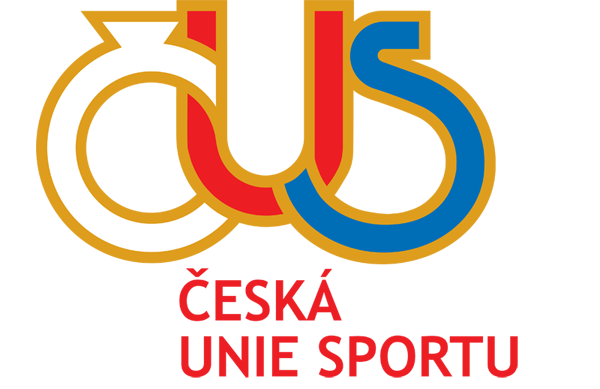 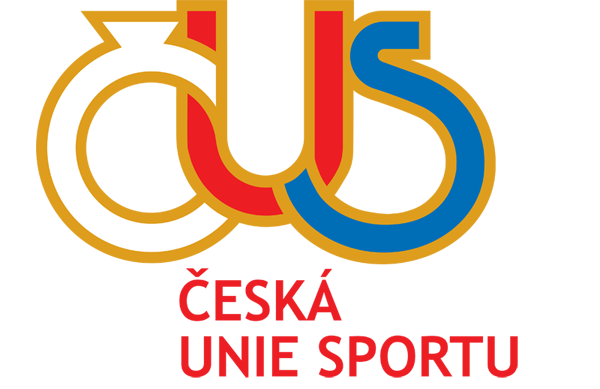 	Okresní sdružení	8. pěšího pluku 81, 738 01  Frýdek-Místek, z.s.	tel. 732 905 368, e-mail: cus.fm@seznam.cz	bankovní spojení 1241607/0300Z á p i sz jednání valné hromady Okresního sdružení České unie sportu Frýdek-Místek z.s., konané dne 26. listopadu 2019 od 16:30 hodin v Národním domě ve Frýdku-MístkuZahájeníJednání valné hromady zahájil člen VV OS ČUS Josef Nejezchleba, který z pověření VV průběh VH řídil.2.     Program  ZahájeníProcedurální záležitosti – schválení programu a jednacího řádu Valné hromady, volba pracovního předsednictva, mandátové a návrhové komiseZpráva o činnosti OS ČUS a SCS ČUSZpráva kontrolní komiseZpráva mandátové komiseÚčetní závěrka za rok 2018, přehled hospodaření v roce 2019, rozpočet na rok 2020Členské příspěvky TJ/SK na rok 2020DiskuseUsneseníZávěrAd 2.    Procedurální záležitostiSchválení programu jednání VH - schváleno jednomyslně 58 hlasy což je 100% delegátů s hlasem rozhodujícímSchválení jednacího řádu - schváleno jednomyslně 58 hlasy což je 100% delegátů s hlasem rozhodujícímSchválení pracovního předsednictva ve složení Bohumila Dorotíková, Zdeněk Duda, Josef Nejezchleba a Jana Rzymanová - schváleno jednomyslně 58 hlasy což je 100% delegátů s hlasem rozhodujícímSchválení mandátové ve složení: Jaroslav Čechmánek, dr. Karel Mamula, Miloš Jež schváleno 57  hlasy což je 98,2 % delegátů s hlasem rozhodujícímSchválení návrhové komise ve složení: ing. Jan Laštovička, ing. Jakub Kielar a ing. Ingrid Legierská - schváleno jednomyslně 58 hlasy což je 100% delegátů s hlasem rozhodujícímPřed dalším bodem jednání informoval řídící VH o plnění usnesení z minulé Valné hromady.  Informace byla vzata na vědomí.Ad 3.    Zpráva předsedy OS ČUS o činnosti od poslední valné hromadyZprávu o činnosti VV OS ČUS a SCS ČUS přednesl předseda VV Zdeněk Duda a její plné znění je v příloze tohoto zápisu - schváleno jednomyslně 58 hlasy což je 100% delegátů s hlasem rozhodujícímAd 4.    Zpráva kontrolní komiseZprávu kontrolní komise přednesla předsedkyně komise Jana Rzymanová.  Zpráva byla vzata na vědomíAd 5.    Zpráva mandátové komise	      Zprávu přednesl zvolený předseda mandátové komise Jaroslav Čechmánek.Sdělil, že na valnou hromadu bylo pozváno celkem 99 delegátů s hlasem rozhodujícím, 7 delegátů s hlasem poradním a 1 host. Účastnilo se:54 delegátů s hlasem rozhodujícím z 99 pozvaných za komoru TJ/SK což je % 58,06 %4 delegáti s hlasem rozhodujícím z 6 pozvaných za komoru svazů což je 66,66 %Spolu pak 58 delegátů s hlasem rozhodujícím z 99 pozvaných což činí 58,58 %. Delegátů s hlasem poradním je přítomno 7 ze 7 pozvaných, tj. 100 % a dále je přítomen 1 host. Omluveny TJ a SK: TJ Nebory, z.s., TJ Sokol Nýdek, z.s., Foosbalový sportovní klub, z.s., Fotbal Třinec z.s.. Valná hromada je usnášení schopná, což bylo vzato na vědomíAd 6.    Zpráva o hospodařeníByla předložena roční účetní závěrka za rok 2018 ve výši + 38.659.58 Kč. ˇUčetní závěrka s nulovou daňovou zátěží předána FÚ MSK.                   Schváleno 58 hlasy což je 100 % delegátů s hlasem rozhodujícím	Projednání a schválení rozpočtu OS ČUS na rok 2019 s předpokládanými vyrovnanými náklady a příjmy ve výši 352.200 Kč. Průběžný stav čerpání finančních prostředků k 31.10.2019 je + 81.360,06 Kč. Zpráva vzata na vědomí.Následně schválen jednomyslně rozpočet na rok 2020 s příjmy i výdaji ve výši  363.100 Kč. Odsouhlaseno 58 hlasy což je 100% delegátů s hlasem rozhodujícímKe všem oblastem hospodaření byly v brožuře i příslušné komentáře a dále vysvětleno snížení nákladů o mzdy v souvislosti s činností SCS ČUSAd 7.	Členské příspěvky TJ/SK na rok 2020	Navržená částka členského příspěvku za TJ/SK pro rok 2018 zůstává na 500 Kč.	Termín úhrady stanoven do 31.3.2020. V diskusi podán návrh na zvýšení členského 	příspěvku na 1.000 Kč, pro tento návrh hlasovalo 21 delegátů s hlasem  	rozhodujícím (36,2 %), pro zachování členského příspěvku 500 Kč nadpoloviční 	většina 36 delegátů s hlasem rozhodujícím (62,0 %).    Ad 8.	DiskuseP. Gazda (Lašský sportovní klub) navrhl zvýšení členského příspěvku na 1.000 Ks s přihlédnutím k nákladům spojených s poradenskou a kontrolní činnosti při podpoře sportu MSK pro TJ a kluby (viz ad 7)P. Blokša (SK Pržno), L. Kavka (SKP Frýdek-Místek i další)  žádá, aby se přihlásily TJ/SK, které dosud neobdržely finance MŠMT na Můj klub 2019. Z přítomných se 7 hlásilo, mají rozhodnutí, nikoliv peníze	     Tato problematika rezonovala i dalším průběhem diskuse. Zejména malé TJ a SK budou mít potíže se s dotací vyrovnat a viní MŠMT že alespoň rozhodnutí o přidělenédotací mělo být zasláno mnohem dříve.Také podotknuto, že MŠMT se vymlouvá na chybovost, nutnost napřed zkontrolovatminulý rok a peníze posílali až bylo  odsouhlaseno 25 požadavků. TJ oponují, že chyby  byly promntně odstraněny. Rovněž chybí koordinace mezi MŠMT a agenturou pro sport, což se může v budoucnu nepříznivě v podpoře sportu odrazit*	Dále v diskusi *    ing. Kavka (SKP Frýdek-Místek) žádá,aby IS byly sjednoceny natolik, aby při potřebě kopírování nemusely být tyto úkoly být složitě převáděnyP. Nejezchleba (TJ Slezan Frýdek-Místek) by uvítal, kdyby ČUS nevyžadoval vkládání účetních závěrek do IS, neboť tyto jsou k dispozici ve spolkovém rejstříku Také kritizováno, že při nahrávání do rejstříku chybí „zpětná vazba“    Ad 9.	UsneseníUsnesení Valné hromady je následující:	     Valná hromada schvalujeProgram valné hromady Jednací řád valné hromady	Pracovní předsednictvo ve složení: Josef Nejezchleba - řídící Valné hromady,          Zdeněk Duda, Jana Rzymanová, Bohumila Dorotíková	Mandátovou komisi ve složení: Jaroslav Čechmánek, Karel Mamula, Miloš Jež	        Návrhovou komisi ve složení: Jan Laštovička, Ingrid Legierská, Jakub KielarZprávu o činnosti OS ČUS za období od poslední valné hromady konané 22.11.2018Roční účetní závěrku za rok 2018 se ziskem 38.659,58 KčRozpočet OS ČUS na rok 2020 s náklady i příjmy ve výši 363.100 KčRoční příspěvek TJ/SK pro rok 2020 ve výši 500 Kč	                  Valná hromada bere na vědomíZprávu mandátové komise Zprávu kontrolní komiseInformaci o plnění Usnesení minulé Valné hromadyPřehled o hospodaření OS ČUS do 31.10.2019Ukončení členství  - na vlastní žádost – TJ Sokol Staré Město a pro neplnění povinností člena – TJ K-Sport, z.s.  Přijetí nových TJ/SK – Sportovky Ostravice z.s.	Valná hromada ukládá		        TJ / SKZpracovat a zavézt do IS ČUS rozvahu a výsledovku za rok 2019 do 30.4.2020	     Aktualizovat průběžně v IS ČUS členskou základnu a pasport TVZ         Pečovat o zajištění ochrany osobních údajů členů ve smyslu prováděcích pokynů ČUSHlásit OS ČUS neprodleně změny funkcionářů (předseda, tajemník, hospodář a také provést příslušnou aktualizaci IS – včetně úpravy adres, e-mailů a telefonních čísel	Provést úhradu členského příspěvku nejpozději do 31.3.2020		        	  VV OS ČUSNadále aktivně pomáhat TJ a SK při přihlašování a zúčtování programů MŠMT, a s těmi TJ a SK, které jsou příjemci příspěvku MS KÚ, sepsat smlouvy a dohlížet na správné vyúčtování akce	 a náležitosti nahrát na google disk		T: průběžně Zveřejňovat aktuální informace  ČUS a ev. zákonné předpisy na webových    stránkách Ad 10. ZávěrJednání Valné hromady ukončil řídící VH p. Josef Nejezchleba. Poděkoval delegátům zapozornost, kázeň a dobrou atmosféru, a popřál hezké vánoční svátky a v nastávajícím období mnoho úspěchůZapsal : Miloš JežOvěřil: Zdeněk Duda